www.powiat.turek.pl 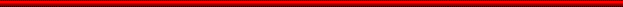 Powiat Innowacji i Nowoczesnych TechnologiiZałącznik nr 2 do SIWZ „Rozbudowa systemu PZGiK w Turku oraz uruchomienie nowych e-usług, w tym integracja z ePUAP”FORMULARZ OFERTOWYPrzetarg nieograniczony:„Rozbudowa systemu PZGiK w Turku oraz uruchomienie nowych e-usług, w tym integracja z ePUAP”Oferta złożona przez:Odpowiadając na ogłoszenie w postępowaniu o udzielenie zamówienia publicznego w trybie przetargu nieograniczonego na zadanie pn.: „Rozbudowa systemu PZGiK oraz uruchomienie nowych e-usług,                     w tym integracja z ePUAP”.My, niżej podpisani, oferujemy wykonanie przedmiotu zamówienia w pełnym zakresie rzeczowym               i na warunkach określonych w SIWZ:za następującą cenę:Słownie razem brutto [zł]: ……………………...…………………….…………………………..……………….……………………………………..………………………………………………………………………………...…………………………………………………..……………….……………………1  wraz z zapewnieniem licencji. Przez „wdrożenie” rozumie się wykonanie wszelkich czynności niezbędnych do zapewnienia funkcjonowania oprogramowania, o którym mowa powyżej, zgodnie z treścią SIWZ w szczególności zainstalowanie, uruchomienie, odpowiednie skonfigurowanie, zintegrowanie z systemem funkcjonującym                                 u Zamawiającego, zapewnienie wymiany danych pomiędzy poszczególnymi modułami oraz pomiędzy modułami a systemem funkcjonującym u Zamawiającego, oraz przetestowanie.2 szkolenie do rozbudowy systemu PZGiK w Turku będzie finansowane w całości ze środków publicznych (por. ustawa z dnia 11 marca 2004 r. o podatku                               od  towarów i usług (Dz.U. z 2017 r. poz. 1221 z późn. zm.)Stosownie do przepisu art. 91 ust. 3a pzp informujemy, iż wybór naszej oferty nie będzie / będzie* prowadził do powstania u Zamawiającego obowiązku podatkowego zgodnie z przepisami ustawy                           o podatku od towarów i usług. *niepotrzebne skreślićW przypadku, gdy wybór oferty Wykonawcy będzie prowadził do powstania u Zamawiającego obowiązku podatkowego Wykonawca zobowiązany jest wskazać nazwę (rodzaj) towaru lub usług, cenę tego towaru lub usług bez kwoty podatku VAT (netto).…………………………………………………………………………………………………………………………….…………………………………………..…………………………………………………………………………………………………………………………….…………………………………………..…………………………………………………………………………………………………………………………….…………………………………………..…………………………………………………………………………………………………………………………….…………………………………………..…………………………………………………………………………………………………………………………….…………………………………………..(wpisać nazwę/rodzaj towaru lub usługi, które będą prowadziły do powstania u Zamawiającego obowiązku podatkowego zgodnie z przepisami o podatku od towaru i usług)SZCZEGÓŁOWY WYKAZDostawa oraz wdrożenie oprogramowania do rozbudowy do rozbudowy systemu PZGiK1Moduł obsługi rzeczoznawcy majątkowego (aplikacja internetowa)Cena netto: 		…………………………………………. złVAT [……... %]		…………………………………………. złCena brutto		…………………………………………. złDodatkowe informacje dotyczące produktu (jeżeli dotyczy) …………………………………………………………...………………………………………………………………………..…………………………………………………………………………………...………………………………………………………………………..…………………………………………………………………………………...………………………………………………………………………..…………………………………………………………………………………...………………………………………………………………………..………………………Moduł obsługi komornika (aplikacja internetowa)Cena netto: 		…………………………………………. złVAT [……... %]		…………………………………………. złCena brutto		…………………………………………. złDodatkowe informacje dotyczące produktu (jeżeli dotyczy) …………………………………………………………...………………………………………………………………………..…………………………………………………………………………………...………………………………………………………………………..…………………………………………………………………………………...………………………………………………………………………..…………………………………………………………………………………...………………………………………………………………………..………………………Moduł obsługi projektanta (aplikacja internetowa)Cena netto: 		…………………………………………. złVAT [……... %]		…………………………………………. złCena brutto		…………………………………………. złDodatkowe informacje dotyczące produktu (jeżeli dotyczy) …………………………………………………………...………………………………………………………………………..…………………………………………………………………………………...………………………………………………………………………..…………………………………………………………………………………...………………………………………………………………………..…………………………………………………………………………………...………………………………………………………………………..………………………Moduł obsługi geodetyCena netto: 		…………………………………………. złVAT [……... %]		…………………………………………. złCena brutto		…………………………………………. złDodatkowe informacje dotyczące produktu (jeżeli dotyczy) …………………………………………………………...………………………………………………………………………..…………………………………………………………………………………...………………………………………………………………………..…………………………………………………………………………………...………………………………………………………………………..…………………………………………………………………………………...………………………………………………………………………..………………………Moduł obsługi roboczej bazy danych (import – eksport danych) Cena netto: 		…………………………………………. złVAT [……... %]		…………………………………………. złCena brutto		…………………………………………. złDodatkowe informacje dotyczące produktu (jeżeli dotyczy) …………………………………………………………...………………………………………………………………………..…………………………………………………………………………………...………………………………………………………………………..…………………………………………………………………………………...………………………………………………………………………..…………………………………………………………………………………...………………………………………………………………………..………………………Moduł dostępu do danych EGiB (aplikacja internetowa)Cena netto: 		…………………………………………. złVAT [……... %]		…………………………………………. złCena brutto		…………………………………………. złDodatkowe informacje dotyczące produktu (jeżeli dotyczy) …………………………………………………………...………………………………………………………………………..…………………………………………………………………………………...………………………………………………………………………..…………………………………………………………………………………...………………………………………………………………………..…………………………………………………………………………………...………………………………………………………………………..………………………Moduł udostępniania danych i materiałów PZGiK (aplikacja internetowa)Cena netto: 		…………………………………………. złVAT [……... %]		…………………………………………. złCena brutto		…………………………………………. złDodatkowe informacje dotyczące produktu (jeżeli dotyczy) …………………………………………………………...………………………………………………………………………..…………………………………………………………………………………...………………………………………………………………………..…………………………………………………………………………………...………………………………………………………………………..…………………………………………………………………………………...………………………………………………………………………..………………………Portal mapowy – moduł dostępu do informacji przestrzennejCena netto: 		…………………………………………. złVAT [……... %]		…………………………………………. złCena brutto		…………………………………………. złDodatkowe informacje dotyczące produktu (jeżeli dotyczy) …………………………………………………………...………………………………………………………………………..…………………………………………………………………………………...………………………………………………………………………..…………………………………………………………………………………...………………………………………………………………………..…………………………………………………………………………………...………………………………………………………………………..………………………Moduł ewidencji i zarządzania mieniem nieruchomym(obsługa prowadzenia gospodarki mieniem Skarbu Państwa i Powiatu)Cena netto: 		…………………………………………. złVAT [……... %]		…………………………………………. złCena brutto		…………………………………………. złDodatkowe informacje dotyczące produktu (jeżeli dotyczy) …………………………………………………………...………………………………………………………………………..…………………………………………………………………………………...………………………………………………………………………..…………………………………………………………………………………...………………………………………………………………………..…………………………………………………………………………………...………………………………………………………………………..………………………Moduły obsługi baz danych PZGiKCena netto: 		…………………………………………. złVAT [……... %]		…………………………………………. złCena brutto		…………………………………………. złDodatkowe informacje dotyczące produktu (jeżeli dotyczy) …………………………………………………………...………………………………………………………………………..…………………………………………………………………………………...………………………………………………………………………..…………………………………………………………………………………...………………………………………………………………………..…………………………………………………………………………………...………………………………………………………………………..………………………Moduł obsługi EGiB i RCiWNCena netto: 		…………………………………………. złVAT [……... %]		…………………………………………. złCena brutto		…………………………………………. złDodatkowe informacje dotyczące produktu (jeżeli dotyczy) ………….………..…...…………………………………………….. ………………………………………………………………………………………………………………………………..…………………………………………………………………………………………………………………………………………………………………..…………………………………………………………………………………………………………………………………………………………………..…………………………………………………………………………………………………………………………………………………………………..…………………………………Moduł obsługi dokumentów i zasobów zgromadzonych w Wydziale Geodezji Starostwa Powiatowego w TurkuCena netto: 		…………………………………………. złVAT [……... %]		…………………………………………. złCena brutto		…………………………………………. złDodatkowe informacje dotyczące produktu (jeżeli dotyczy) ………….………..…...…………………………………………….. ………………………………………………………………………………………………………………………………..…………………………………………………………………………………………………………………………………………………………………..…………………………………………………………………………………………………………………………………………………………………..…………………………………………………………………………………………………………………………………………………………………..…………………………………Moduł usług sieciowychCena netto: 		…………………………………………. złVAT [……... %]		…………………………………………. złCena brutto		…………………………………………. złDodatkowe informacje dotyczące produktu (jeżeli dotyczy) ………….………..…...…………………………………………….. ………………………………………………………………………………………………………………………………..…………………………………………………………………………………………………………………………………………………………………..…………………………………………………………………………………………………………………………………………………………………..…………………………………………………………………………………………………………………………………………………………………..…………………………………Moduł administratora Cena netto: 		…………………………………………. złVAT [……... %]		…………………………………………. złCena brutto		…………………………………………. złDodatkowe informacje dotyczące produktu (jeżeli dotyczy) ………….………..…...…………………………………………….. ………………………………………………………………………………………………………………………………..…………………………………………………………………………………………………………………………………………………………………..…………………………………………………………………………………………………………………………………………………………………..…………………………………………………………………………………………………………………………………………………………………..…………………………………Integracja z systemem finansowo – księgowym (system dziedzinowy – moduł integracji)1Cena netto: 		…………………………………………. złVAT [……... %]		…………………………………………. złCena brutto		…………………………………………. złDodatkowe informacje dotyczące produktu (jeżeli dotyczy) ………….………..…...…………………………………………….. ………………………………………………………………………………………………………………………………..…………………………………………………………………………………………………………………………………………………………………..…………………………………………………………………………………………………………………………………………………………………..…………………………………………………………………………………………………………………………………………………………………..…………………………………Szkolenia do rozbudowy systemu PZGiKCena netto: 		…………………………………………. złVAT [……... %]2		…………………………………………. złCena brutto		…………………………………………. złDodatkowe informacje dotyczące usługi (jeżeli dotyczy) ………….………..…...………...……………………………………….. ………………………………………………………………………………………………………………………………..…………………………………………………………………………………………………………………………………………………………………..…………………………………………………………………………………………………………………………………………………………………..…………………………………………………………………………………………………………………………………………………………………..…………………………………udzielamy pełnej gwarancji na dostarczone oprogramowanie na okres (w latach):Okres rękojmi odpowiada okresowi udzielonej przez Wykonawcę gwarancji, wynosi jednak nie mniej niż okres wynikający z przepisów Kodeksu cywilnego i zaczyna biec od dnia odbioru końcowego bez zastrzeżeń przez Zamawiającego.+ ……….……. latMy, niżej podpisani, oferujemy wykonanie przedmiotu zamówienia w pełnym zakresie rzeczowym               i na warunkach określonych w SIWZ za następującą cenę:Słownie razem brutto [zł]: ……………………...…………………….…………………………..……………….……………………………………..………………………………………………………………………………...…………………………………………………..……………….……………………1  wraz z zapewnieniem licencji. Przez „wdrożenie” rozumie się wykonanie wszelkich czynności niezbędnych do zapewnienia funkcjonowania oprogramowania, o którym mowa powyżej, zgodnie z treścią SIWZ w szczególności zainstalowanie, uruchomienie, odpowiednie skonfigurowanie, zintegrowanie z systemem funkcjonującym                                 u Zamawiającego, zapewnienie wymiany danych pomiędzy poszczególnymi modułami oraz pomiędzy modułami a systemem funkcjonującym u Zamawiającego, oraz przetestowanie.2 szkolenie do rozbudowy systemu PZGiK w Turku będzie finansowane w całości ze środków publicznych (por. ustawa z dnia 11 marca 2004 r. o podatku                               od  towarów i usług (Dz.U. z 2017 r. poz. 1221 z późn. zm.)Stosownie do przepisu art. 91 ust. 3a pzp informujemy, iż wybór naszej oferty nie będzie / będzie* prowadził do powstania u Zamawiającego obowiązku podatkowego zgodnie z przepisami ustawy                           o podatku od towarów i usług. *niepotrzebne skreślićW przypadku, gdy wybór oferty Wykonawcy będzie prowadził do powstania u Zamawiającego obowiązku podatkowego Wykonawca zobowiązany jest wskazać nazwę (rodzaj) towaru lub usług, cenę tego towaru lub usług bez kwoty podatku VAT (netto).…………………………………………………………………………………………………………………………….…………………………………………..…………………………………………………………………………………………………………………………….…………………………………………..…………………………………………………………………………………………………………………………….…………………………………………..…………………………………………………………………………………………………………………………….…………………………………………..…………………………………………………………………………………………………………………………….…………………………………………..(wpisać nazwę/rodzaj towaru lub usługi, które będą prowadziły do powstania u Zamawiającego obowiązku podatkowego zgodnie z przepisami o podatku od towaru i usług)SZCZEGÓŁOWY WYKAZOferowane produkty1(poniższy opis powinien zostać powielony w takiej liczbie, w jakiej jest to zgodne z ofertą Wykonawcy i niezbędne                              dla jednoznacznego określenia produktów Wykonawcy wchodzących w skład oferty równoważnej, poza zakresem wynikającym z oferty Wykonawcy wskazanej w zakresie pkt 1 niniejszego formularza.)    Nazwa produktu: 		……………………………………………………………………………………...………………………………….Producent: 		……………………………………………………………………………………...………………………………….Cena netto: 		…………………………………………. złVAT [……... %]		…………………………………………. złCena brutto		…………………………………………. złDodatkowe informacje dotyczące produktu (jeżeli dotyczy) ………………………………………………………………………………………………………………………………..…………………………………………………………………………………………………………………………………………………………………..…………………………………………………………………………………………………………………………………………………………………..…………………………………………………………………………………………………………………………………………………………………..…………………………………Nazwa produktu: 		……………………………………………………………………………………...………………………………….Producent: 		……………………………………………………………………………………...………………………………….Cena netto: 		…………………………………………. złVAT [……... %]		…………………………………………. złCena brutto		…………………………………………. złDodatkowe informacje dotyczące produktu (jeżeli dotyczy) ………………………………………………………………………………………………………………………………..…………………………………………………………………………………………………………………………………………………………………..…………………………………………………………………………………………………………………………………………………………………..…………………………………………………………………………………………………………………………………………………………………..……………………………………Inne oprogramowanie systemowe, narzędziowe i bazodanowe1 (o ile jest niezbędne dla działania oferowanego przez Wykonawcę rozwiązania równoważnego)(poniższy opis powinien zostać powielony w takiej liczbie, w jakiej jest to zgodne z ofertą Wykonawcy i niezbędne                              dla jednoznacznego określenia produktów Wykonawcy wchodzących w skład oferty równoważnej, poza zakresem wynikającym z oferty Wykonawcy wskazanej w zakresie pkt 1 niniejszego formularza.)    oprogramowanie systemowe1Nazwa produktu: 		……………………………………………………………………………………...………………………………….Producent: 		……………………………………………………………………………………...………………………………….Cena netto: 		…………………………………………. złVAT [……... %]		…………………………………………. złCena brutto		…………………………………………. złDodatkowe informacje dotyczące produktu (jeżeli dotyczy) ………………………………………………………………………………………………………………………………..…………………………………………………………………………………………………………………………………………………………………..…………………………………………………………………………………………………………………………………………………………………..…………………………………………………………………………………………………………………………………………………………………..…………………………………oprogramowanie narzędziowe1Nazwa produktu: 		……………………………………………………………………………………...………………………………….Producent: 		……………………………………………………………………………………...………………………………….Cena netto: 		…………………………………………. złVAT [……... %]		…………………………………………. złCena brutto		…………………………………………. złDodatkowe informacje dotyczące produktu (jeżeli dotyczy) ………………………………………………………………………………………………………………………………..…………………………………………………………………………………………………………………………………………………………………..…………………………………………………………………………………………………………………………………………………………………..…………………………………………………………………………………………………………………………………………………………………..…………………………………oprogramowanie bazodanowe1Nazwa produktu: 		……………………………………………………………………………………...………………………………….Producent: 		……………………………………………………………………………………...………………………………….Cena netto: 		…………………………………………. złVAT [……... %]		…………………………………………. złCena brutto		…………………………………………. złDodatkowe informacje dotyczące produktu (jeżeli dotyczy) ………………………………………………………………………………………………………………………………..…………………………………………………………………………………………………………………………………………………………………..…………………………………………………………………………………………………………………………………………………………………..…………………………………………………………………………………………………………………………………………………………………..…………………………………udzielamy pełnej gwarancji na dostarczone oprogramowanie na okres (w latach):Okres rękojmi odpowiada okresowi udzielonej przez Wykonawcę gwarancji, wynosi jednak nie mniej niż okres wynikający z przepisów Kodeksu cywilnego i zaczyna biec od dnia odbioru końcowego bez zastrzeżeń przez Zamawiającego.+ ……….……. latCZĘŚĆ WSPÓLNAMy, niżej podpisani, jednocześnie oświadczamy, że: zapoznaliśmy się i zaakceptowaliśmy w pełni SIWZ nr OR.272.16.2018. Akceptujemy                         bez zastrzeżeń i ograniczeń oraz w całości jej warunki i uznajemy się za związanych określonymi w nich zasadami postępowania;uzyskaliśmy wszystkie informacje niezbędne do oceny ryzyka, trudności i innych okoliczności, jakie mogą wpłynąć na realizację przedmiotu zamówienia;zapewniamy wykonanie zamówienia w terminie i zgodnie z warunkami określonym w SIWZ;wzór umowy będący załącznikiem do niniejszej SIWZ został przez nas zaakceptowany i zobowiązujemy się w przypadku wyboru naszej oferty do zawarcia umowy  na proponowanych warunkach, w miejscu i terminie wyznaczonym przez Zamawiającego;akceptujemy warunki płatności określone w niniejszej SIWZ i wzorze umowy;oświadczamy, że za wyjątkiem informacji zawartych w dokumentach:…………………………....………….…...…………………………………………………………………………………………………………………………………………...…………...…………………………………………………………………………………………………………………………………………...…………...…………………………………………………………………………………………………………………………………………...…………...…………………………………………………………………………………………………………………………………………...…………...…………………………………………………………………………………………………………………………………………...…………...…………………………………………………………………………………………………………………………………………...………które załączamy w osobnym opakowaniu, niniejsza oferta oraz wszelkie załączniki                                     do niej są jawne i nie zawierają informacji stanowiących tajemnicę przedsiębiorstwa w rozumieniu przepisów o zwalczaniu nieuczciwej konkurencji;sposób reprezentacji Wykonawcy/Wykonawców wspólnie ubiegających się o udzielenie zamówienia dla potrzeb niniejszego zamówienia jest następujący: ……………………………………....…………. …...……………….………………………………………………………………………………………………………………………………...…………...…………….…………………………………………………………………………………………………………………………………...…………...…………….…………………………………………………………………………………………………………………………………...…………...…………….…………………………………………………………………………………………………………………………………...…………...…………….…………………………………………………………………………………………………………………………………...…………...…………….…………………………………………………………………………………………………………………………………...……… (wypełniają jedynie wykonawcy składający wspólną ofertę – konsorcja, spółki cywilne)Wadium wniesione w formie pieniężnej należy zwrócić na konto: …………………………...……….…....…………. …...…………………………………………………………………………………………………………….…………………………………...…………...…………………………………………………………………………………………………………….…………………………………...…………...………………………………………………………………………………………………………….……………………………………...…………...……………………………………………………………………………………………………….………………………………………...………jesteśmy związani niniejszą ofertą przez okres 30 dni od upływu ostatecznego terminu składania ofert;CZĘŚĆ WSPÓLNAZamówienie objęte ofertą zamierzamy wykonać:sami* zamierzamy zlecić  podwykonawcom**niepotrzebne skreślić     W przypadku powierzenia części zamówienia podwykonawcom – Wykonawca wypełnia poniższe:Wykonawca jest: (zaznacz właściwe znakiem „X”)Por. zalecenie Komisji z dnia 6 maja 2003 r. dotyczące definicji mikroprzedsiębiorstw oraz małych i średnich przedsiębiorstw (Dz.U. L 124 z 20.5.2003, s. 36). Mikroprzedsiębiorstwo: przedsiębiorstwo, które zatrudnia mniej niż 10 osób i którego roczny obrót lub roczna suma bilansowa nie przekracza 2 milionów EUR. Małe przedsiębiorstwo: przedsiębiorstwo, które zatrudnia mniej niż 50 osób i którego roczny obrót lub roczna suma bilansowa nie przekracza 10 milionów EUR. Średnie przedsiębiorstwa: przedsiębiorstwa,                                                         które nie są mikroprzedsiębiorstwami ani małymi przedsiębiorstwami i które zatrudniają mniej niż 250 osób i których roczny obrót                          nie przekracza 50 milionów EUR lub roczna suma bilansowa nie przekracza 43 milionów EUR.CZĘŚĆ WSPÓLNA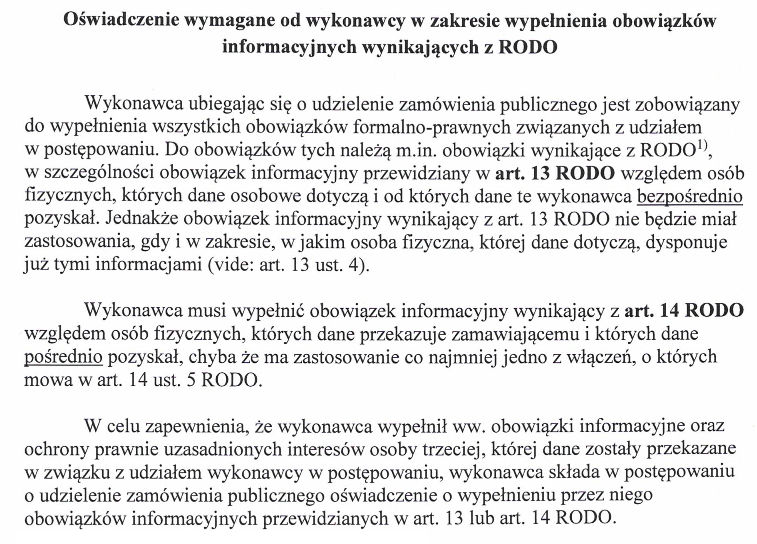 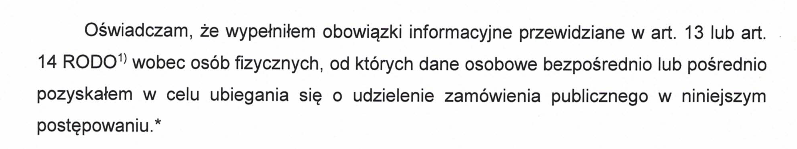 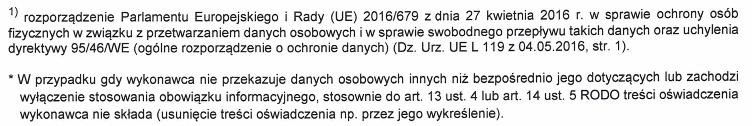 CZĘŚĆ WSPÓLNAOsobą upoważnioną do kontaktów z Zamawiającym jest Pan/Pani ……………………………………………………………....…….…………………………………………………………………………………………………………………………………………..………………………  …….…………………………………………………………………………………………………………………………………………..………………………  Tel: 		…….…………………………………………………………………………………………………………………..………………………  Fax: 		…….…………………………………………………………………………………………………………………..………………………  E-mail: 	…….…………………………………………………………………………………………………………………..……………………… Oświadczam/y, że ja/my (imię i nazwisko):…….…………………………………………………………………………………………………………………………………………..………………………  …….…………………………………………………………………………………………………………………………………………..………………………  …….…………………………………………………………………………………………………………………………………………..………………………  …….…………………………………………………………………………………………………………………………………………..………………………  …….…………………………………………………………………………………………………………………………………………..………………………  …….…………………………………………………………………………………………………………………………………………..………………………  …….…………………………………………………………………………………………………………………………………………..………………………  niżej podpisany/i jestem/śmy upoważniony/eni do reprezentowania Wykonawcy w postępowaniu                  o udzielenie niniejszego zamówienia publicznego.Do niniejszej oferty załączamy:Oświadczenie Wykonawcy składane na podstawie art. 25a ust. 1 pzp dotyczące przesłanek wykluczenia z postępowania - Załącznik nr 3 do SIWZpełnomocnictwo (w sytuacji, gdy ofertę podpisuje osoba, której prawo do reprezentowania Wykonawcy nie wynika z dokumentu rejestrowego). Pełnomocnictwo powinno zostać złożone w formie oryginału albo uwierzytelnionej notarialnie kopii; (jeżeli dotyczy)…….………………………………………………….…………………………………………………………………………………………………………Niniejsza oferta wraz z załącznikami zawiera .............................................................. ponumerowanych  i podpisanych stron.OR.272.16.2018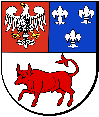 POWIATTURECKIL.p.Dane wykonawcy:Dane wykonawcy:1.Nazwa (firma):………………………………………………………………………………………………..2.Imię i Nazwisko: (w przypadku gdy ofertę składa osoba fizyczna)………………………………………………………………………………………………..3.Siedziba (adres):………………………………………………………………………………………………..4.Adres do korespondencji:(w przypadku gdy inny niż w pkt 3)………………………………………………………………………………………………..5.Osoba/osoby upoważnione do złożenia oferty:………………………………………………………………………………………………..6.Numer REGON:………………………………………………………………………………………………..7.Numer NIP:………………………………………………………………………………………………..8.Numer KRS/CEiDG9.Numer telefonu:………………………………………………………………………………………………..10.Numer fax:………………………………………………………………………………………………..11.E-mail:………………………………………………………………………………………………..……………..…………………, dn. _ _ - _ _ - 2018r.           (miejscowość)………………………………..…………………..(Podpis/y osoby/ób uprawnionej/ychdo składania oferty oraz pieczątka/i)L.p.Przedmiot zamówienia (zgodnie z opisem SIWZ)Cenabrutto [zł]1231.Dostawa oraz wdrożenie oprogramowaniado rozbudowy systemu PZGiK1………………………..……… zł2.Integracja z systemem finansowo - księgowymdostawa oraz wdrożenie oprogramowania: systemu dziedzinowego - modułu integracji1              ………………………..……… zł3.Szkolenie do rozbudowy systemu PZGiK2………………………..……… złRAZEM brutto:RAZEM brutto:………………………..……… złUwaga: Wybór oferty Wykonawcy prowadzi do „powstania u zamawiającego obowiązku podatkowego”, kiedy zgodnie z przepisami ustawy o podatku                 od towarów i usług to nabywca (zamawiający) będzie zobowiązany do rozliczenia (odprowadzenia) podatku VAT. Tylko w przypadku, gdy wybór oferty wykonawcy będzie prowadził do powstania u zamawiającego obowiązku podatkowego, wykonawca zobowiązany                  jest wskazać nazwę (rodzaj) towaru lub usługi, wartość tego towaru lub usługi bez podatku VAT.……………..…………………, dn. _ _ - _ _ - 2018r.           (miejscowość)………………………………..…………………..(Podpis/y osoby/ób uprawnionej/ychdo składania oferty oraz pieczątka/i)……………..…………………, dn. _ _ - _ _ - 2018r.           (miejscowość)………………………………..…………………..(Podpis/y osoby/ób uprawnionej/ychdo składania oferty oraz pieczątka/i)……………..…………………, dn. _ _ - _ _ - 2018r.           (miejscowość)………………………………..…………………..(Podpis/y osoby/ób uprawnionej/ychdo składania oferty oraz pieczątka/i)……………..…………………, dn. _ _ - _ _ - 2018r.           (miejscowość)………………………………..…………………..(Podpis/y osoby/ób uprawnionej/ychdo składania oferty oraz pieczątka/i)……………..…………………, dn. _ _ - _ _ - 2018r.           (miejscowość)………………………………..…………………..(Podpis/y osoby/ób uprawnionej/ychdo składania oferty oraz pieczątka/i)ROZWIĄZANIE ALTERNATYWNE W RAMACH OFERTY RÓWNOWAŻNEJ(zgodnie z SIWZ)L.p.Przedmiot zamówienia (zgodnie z opisem SIWZ)Cenabrutto [zł]1231.Dostawa oraz wdrożenie oprogramowaniado rozbudowy systemu PZGiK1………………………..……… zł2.Integracja z systemem finansowo - księgowymdostawa oraz wdrożenie oprogramowania: systemu dziedzinowego - modułu integracji1              ………………………..……… zł3.Szkolenie do rozbudowy systemu PZGiK2………………………..……… zł4.Pozostałe produkty oferowane w ramach oferty równoważnej1………………………..……… złRAZEM brutto:RAZEM brutto:………………………..……… zł……………..…………………, dn. _ _ - _ _ - 2018r.           (miejscowość)………………………………..…………………..(Podpis/y osoby/ób uprawnionej/ychdo składania oferty oraz pieczątka/i)ROZWIĄZANIE ALTERNATYWNE W RAMACH OFERTY RÓWNOWAŻNEJ(zgodnie z SIWZ)Uwaga: Wybór oferty Wykonawcy prowadzi do „powstania u zamawiającego obowiązku podatkowego”, kiedy zgodnie z przepisami ustawy o podatku                 od towarów i usług to nabywca (zamawiający) będzie zobowiązany do rozliczenia (odprowadzenia) podatku VAT. Tylko w przypadku, gdy wybór oferty wykonawcy będzie prowadził do powstania u zamawiającego obowiązku podatkowego, wykonawca zobowiązany                  jest wskazać nazwę (rodzaj) towaru lub usługi, wartość tego towaru lub usługi bez podatku VAT.……………..…………………, dn. _ _ - _ _ - 2018r.           (miejscowość)………………………………..…………………..(Podpis/y osoby/ób uprawnionej/ychdo składania oferty oraz pieczątka/i)ROZWIĄZANIE ALTERNATYWNE W RAMACH OFERTY RÓWNOWAŻNEJ(zgodnie z SIWZ)……………..…………………, dn. _ _ - _ _ - 2018r.           (miejscowość)………………………………..…………………..(Podpis/y osoby/ób uprawnionej/ychdo składania oferty oraz pieczątka/i)ROZWIĄZANIE ALTERNATYWNE W RAMACH OFERTY RÓWNOWAŻNEJ(zgodnie z SIWZ)……………..…………………, dn. _ _ - _ _ - 2018r.           (miejscowość)………………………………..…………………..(Podpis/y osoby/ób uprawnionej/ychdo składania oferty oraz pieczątka/i)Wskazanie części zamówienia, które zamierzamy zlecić podwykonawcyNazwa i adres firmypodwykonawczejmikroprzedsiębiorstwemmałym przedsiębiorstwemśrednim przedsiębiorstwem……………..…………………, dn. _ _ - _ _ - 2018r.           (miejscowość)………………………………..…………………..(Podpis/y osoby/ób uprawnionej/ychdo składania oferty oraz pieczątka/i)……………..…………………, dn. _ _ - _ _ - 2018r.           (miejscowość)………………………………..…………………..(Podpis/y osoby/ób uprawnionej/ychdo składania oferty oraz pieczątka/i)……………..…………………, dn. _ _ - _ _ - 2018r.           (miejscowość)………………………………..…………………..(Podpis/y osoby/ób uprawnionej/ychdo składania oferty oraz pieczątka/i)